Dear NicholasTry on these spectacles and let me know if they fit. 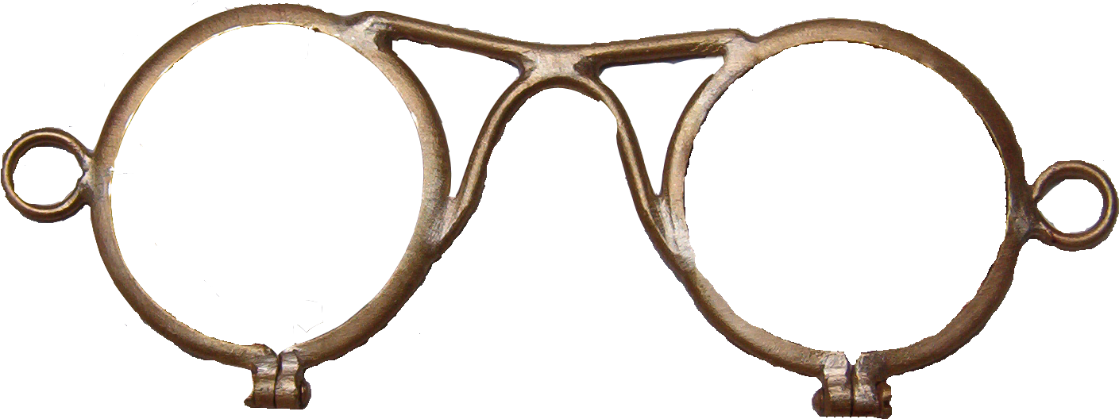 Nicholas Atkins22 Brewer Street,Newark,Nottinghamshire